WIELKI TEST O SPORCIE -  POLSKA BIAŁO  CZERWONIImię i nazwisko:      Klasa:1. Kto został królem strzelców eliminacji do Mistrzostw Świata w Rosji?a) Cristiano Ronaldob) Robert Lewandowskic) Romelu Lukakud) Andre Silva2. Czy na Mistrzostwach Świata w Rosji  obowiązywał system VAR?a) Tak.b) Nie.3. Z kim Rosja zagra mecz otwarcia?a) Egiptb) Arabia Saudyjskac) Urugwaj4. Ile zespołów z Europy wzięło udział w MŚ Rosja 2018?a) 11b) 12c) 13d) 145. Kto zdobył Mistrzostwo Świata 2018 roku?a) Francjab) Brazyliac) Chorwacjad) Hiszpania6. Ile bramek podczas MŚ w Rosji strzelił Jakub Błaszczykowski?a) 0b) 1c) 2d) 37. Na ilu stadionach zostały rozegrane mecze podczas MŚ w Rosji?a) 11b) 12c) 13d) 148. Kto strzelił dla Polski bramkę w meczu z Japonią?a) Robert Lewandowskib) Grzegorz Krychowiakc) Jakub Błaszczykowskid) Jan Bednarek9. Jaki wynik do przerwy był w meczu Polska – Senegal?a) 0:0b) 0:1c) 1:1d) 1:210. Kto został królem strzelców Mistrzostw w Rosji?a) Harry Kaneb) Cristiano Ronaldoc) Kylian Mbappéd) Romelu Lukaku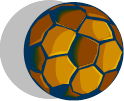 11. Na którym miejscu została sklasyfikowana reprezentacja Polski w klasyfikacji końcowej MŚ?a) 14b) 22c) 25d) 3212. Jaka stacja telewizyjna pokazywała mecze MŚ w Rosji?a) Polsat Sportb) Canal +d) TVP13. Ile zespołów zagrało w finałach MŚ w Rosji?a) 16b) 24c) 3214. Ilu sędziów z Polski pracowało podczas MŚ w Rosji?a) 0b) 1c) 2d) 315. Czy Polacy rozegrali jeden ze swoich meczów na stadionie w Kaliningradzie?a) takb) nie16 Czy Dawid Kownacki znalazł się w kadrze na MŚ w Rosji?a) takb) nie17. W jakim mieście odbył się mecz otwarcia MŚ w Rosji?a) Kaliningradb) Kazańc) Moskwa18. Ilu zawodników z polskiej ekstraklasy znalazło się w kadrze?a) 0b) 2c) 4d) 619. Czy Karol Linetty  zagrał podczas MŚ w Rosji?a) takb) nie20. Czy Thiago Cionek strzelił podczas MŚ bramkę samobójczą? a) nieb) tak